Değerlendirme Ölçütleri:	EVET                                 : Tez çalışmasında belirtilmiş ve/ ya da uygun.HAYIR*	                          : Tez çalışmasında belirtilmemiş ve/ya da uygun değil.  DEĞERLENDİRİLEMEZ  : Bu çalışma için geçerli değil.* “HAYIR” seçeneği için gerekçelerinizi belirtiniz.Değerlendirme             : TEZ İZLEME KOMİTESİ ÜYESİNİN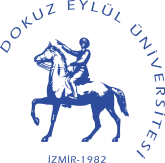 DOKUZ EYLÜL ÜNİVERSİTESİ EĞİTİM BİLİMLERİ ENSTİTÜSÜDOKTORA TEZ ÇALIŞMASI DEĞERLENDİRME FORMU 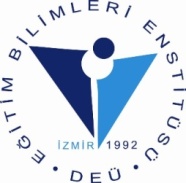 Öğrencinin Adı SoyadıÖğrencinin NumarasıAnabilim DalıProgramıDanışmanının Unvanı Adı SoyadıTez AdıGENEL DEĞERLENDİRME                                                                                                   GENEL DEĞERLENDİRME                                                                                                   EVETEVETHAYIRHAYIRTez zamanlama çizelgesi uygun yürütülebiliyor mu?Tez zamanlama çizelgesi uygun yürütülebiliyor mu?                 *                     *    * Gerekçelerini açıklayınız* Gerekçelerini açıklayınız* Gerekçelerini açıklayınız* Gerekçelerini açıklayınız* Gerekçelerini açıklayınız* Gerekçelerini açıklayınızKonu ile ilgili temel kaynaklar izleniyor mu?Konu ile ilgili temel kaynaklar izleniyor mu?                 *                     *    * Gerekçelerini açıklayınız* Gerekçelerini açıklayınız* Gerekçelerini açıklayınız* Gerekçelerini açıklayınız* Gerekçelerini açıklayınız* Gerekçelerini açıklayınızYöntem ile ilgili değişiklik yapılması gerekiyor mu?                        Yöntem ile ilgili değişiklik yapılması gerekiyor mu?                                          *                   * * Gerekçelerini açıklayınız* Gerekçelerini açıklayınız* Gerekçelerini açıklayınız* Gerekçelerini açıklayınız* Gerekçelerini açıklayınız* Gerekçelerini açıklayınızBir sonraki çalışma programına uygun mu?Bir sonraki çalışma programına uygun mu?                 *                     *    * Gerekçelerini açıklayınız* Gerekçelerini açıklayınız* Gerekçelerini açıklayınız* Gerekçelerini açıklayınız* Gerekçelerini açıklayınız* Gerekçelerini açıklayınızÖN HAZIRLIKBaşlamadıDevam EdiyorSonuçlandıSonuçlandıDeğerlendirilemez Araç-gereç standardizasyonu     *           ** * Gerekçelerini açıklayınız** Bu araştırma yöntemi ile uygulanması mümkün değil* Gerekçelerini açıklayınız** Bu araştırma yöntemi ile uygulanması mümkün değil* Gerekçelerini açıklayınız** Bu araştırma yöntemi ile uygulanması mümkün değil* Gerekçelerini açıklayınız** Bu araştırma yöntemi ile uygulanması mümkün değil* Gerekçelerini açıklayınız** Bu araştırma yöntemi ile uygulanması mümkün değil* Gerekçelerini açıklayınız** Bu araştırma yöntemi ile uygulanması mümkün değilVERİ TOPLAMA VE ÇÖZÜMLEME	  BaşlamadıDevam EdiyorSonuçlandıSonuçlandıDeğerlendirilemez Örnekleme Ulaşma      *           ** * Gerekçelerini açıklayınız** Bu araştırma yöntemi ile uygulanması mümkün değil* Gerekçelerini açıklayınız** Bu araştırma yöntemi ile uygulanması mümkün değil* Gerekçelerini açıklayınız** Bu araştırma yöntemi ile uygulanması mümkün değil* Gerekçelerini açıklayınız** Bu araştırma yöntemi ile uygulanması mümkün değil* Gerekçelerini açıklayınız** Bu araştırma yöntemi ile uygulanması mümkün değil* Gerekçelerini açıklayınız** Bu araştırma yöntemi ile uygulanması mümkün değilVeri Toplama      * * Gerekçelerini açıklayınız* Gerekçelerini açıklayınız* Gerekçelerini açıklayınız* Gerekçelerini açıklayınız* Gerekçelerini açıklayınız* Gerekçelerini açıklayınızVeri Değerlendirme      * * Gerekçelerini açıklayınız* Gerekçelerini açıklayınız* Gerekçelerini açıklayınız* Gerekçelerini açıklayınız* Gerekçelerini açıklayınız* Gerekçelerini açıklayınızİstatiksel Çözümleme     * * Gerekçelerini açıklayınız* Gerekçelerini açıklayınız* Gerekçelerini açıklayınız* Gerekçelerini açıklayınız* Gerekçelerini açıklayınız* Gerekçelerini açıklayınızUnvanı Adı Soyadı                        İMZAKurumu                        İMZAAnabilim Dalı/Bilim Dalı                        İMZAKurumsal e-posta adresi                        İMZATarih                         İMZA